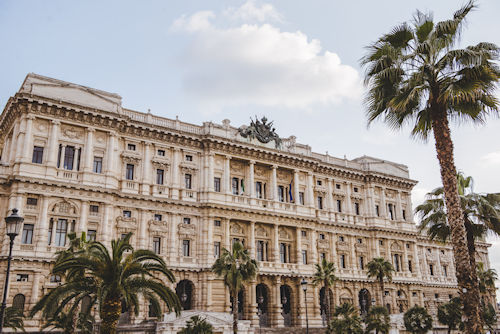 Ulteriore pronuncia favorevole per gli IdR dalla Corte di Cassazione.La Suprema Corte ribadisce che l’abuso nell’utilizzo dei contratti a termine è la conseguenza della mancata indizione del concorso e/o procedura straordinaria.